Hello Students and Parents!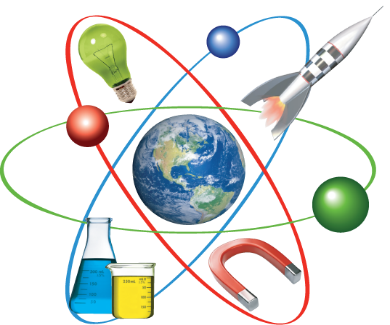 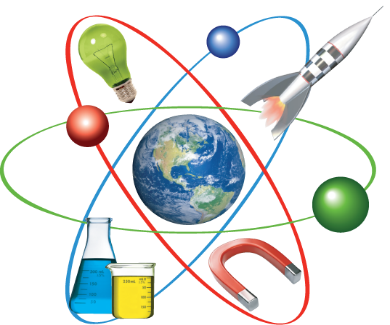 Welcome back!  My name is Katlin Burley and I am the 6th grade science teacher at DCSM. I am ecstatic to be working at Duval Charter School at Mandarin. I am very passionate about the students and the subject matter. Before the school year begins, I would like to explain my expectations and procedures.Whether you are learning in person or via mobile classroom you are expected to:Be respectfulBe engaged and attentiveBe accountableBe SafeBe curiousBE RESPECTFULI expect that all students treat teacher, other students, and themselves with the utmost respect. A positive environment will produce the most effective learning and help to create a positive classroom community. It is my hope that with showing and being shown respect that students will take price in themselves, their peers, and their community so that we can work together to learn together.BE ENGAGED AND ATTENTIVEI expect that all students be engaged and attentive in class; this means that participation is not on encouraged but required. One of my teaching philosophies is that students learn best through interaction with one another. It is my hope that students are active participants in their learning. ***Whether you are in person or mobile, you are expected to be present the entire class period and participating in class activities. MOBILE STUDENTS must also be IN UNIFORM and ON TIME via ZOOM.***BE ACCOUNTABLEI expect that all students be held accountable for their actions; this means that students are expected to act responsibly both inside and outside of the classroom. Accountability pertains not only to actions and behaviors, but also assignments and expectations. It is my hope that students own up to their actions both good and bad so that they can begin their growth into responsible young adults both academically and socially.BE SAFE	I expect that all students act safely with their bodies. Science includes many activities that involve different materials that could be used unsafely. In addition, this includes respecting social distancing and mask protocols. Students are always expected to follow teacher instructions in order to maintain safety as well as have the best learning experience possible. It is my hope that we can keep all students safe and work together to follow instructions and make this year successful.BE CURIOUSI expect that all students enter my classroom (whether in person or via mobile classroom) with a sense of curiosity. Science is driven by inquiry, and for scientific learning to occur, student must be curious! It is my hope that student questions will drive the learning in the classroom and create a very engaging and personal learning experience. OUR CURRICULUM:Unit 1: Nature of ScienceUnit 2: Earth StructuresUnit 3: Earth SystemsUnit 4: Forces, Motion, and EnergyUnit 5: Cells and ClassificationUnit 6: The Human BodySupplies Needed: Marble composition notebook, highlighters, folder (any color), colored pencils, pens, pencils, index cards (Students MAY NOT SHARE SUPPLIES, so it is imperative that all students are prepared with their materials)Donations Requested: Clorox/Sanitizing wipes, hand sanitizer, computer paper, staples, tissues, paper towels, post it notes***We will be using SCHOOLOGY as our way to post and submit assignments. Please make sure you have access so that you can obtain and submit your work.***Contact information:Kburley1@mandarincharter.org           (904)-853-1223 (call or text)                 ZOOM ID: 283 580 0442                                                  Class Website: dcsmscience6.weebly.com